Όνομα: _________________________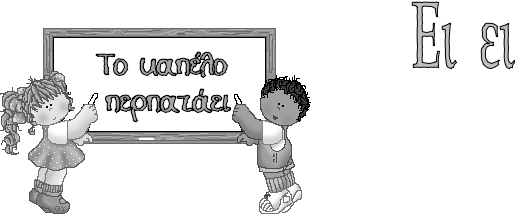 Συμπληρώνω τα Ει, ει και διαβάζω.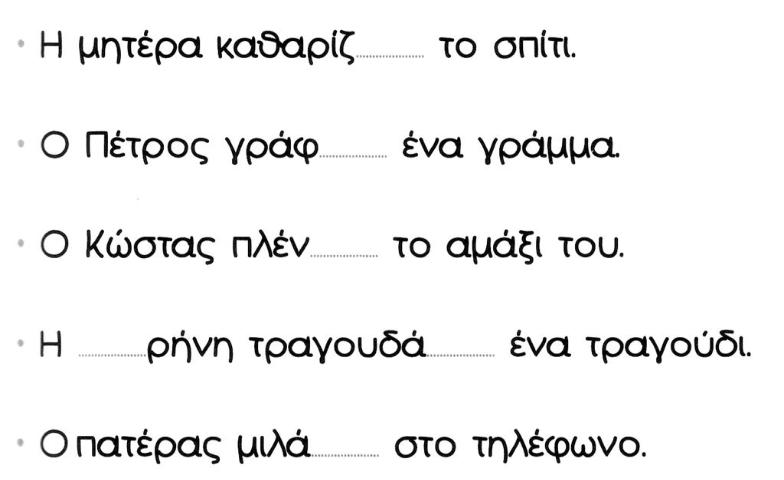 Συμπληρώνω τα η , ι ,  ει , όπου ταιριάζει και διαβάζω.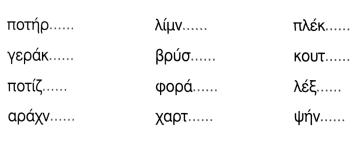 Συμπληρώνω τις συλλαβές που λείπουν και διαβάζω.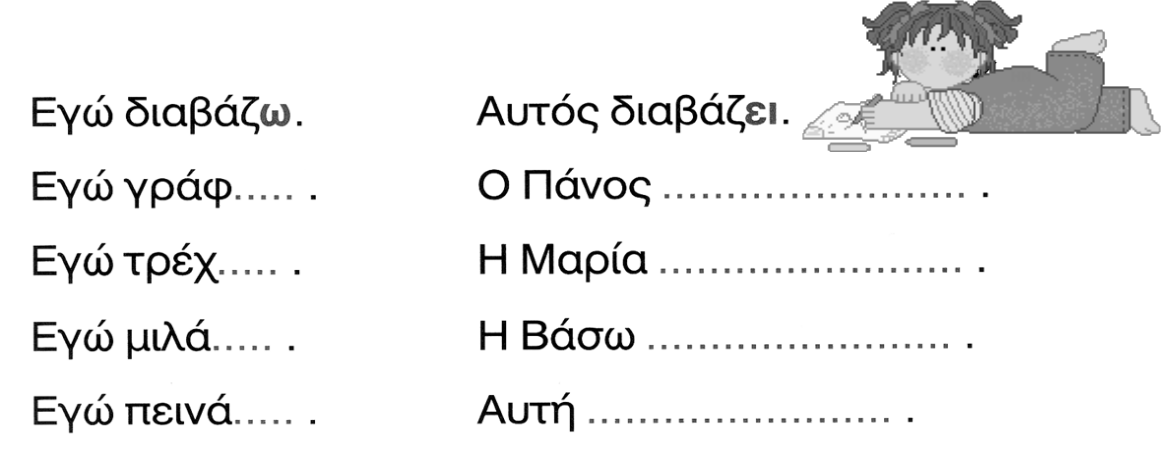 Διαβάζω και ενώνω αυτά που ταιριάζουν.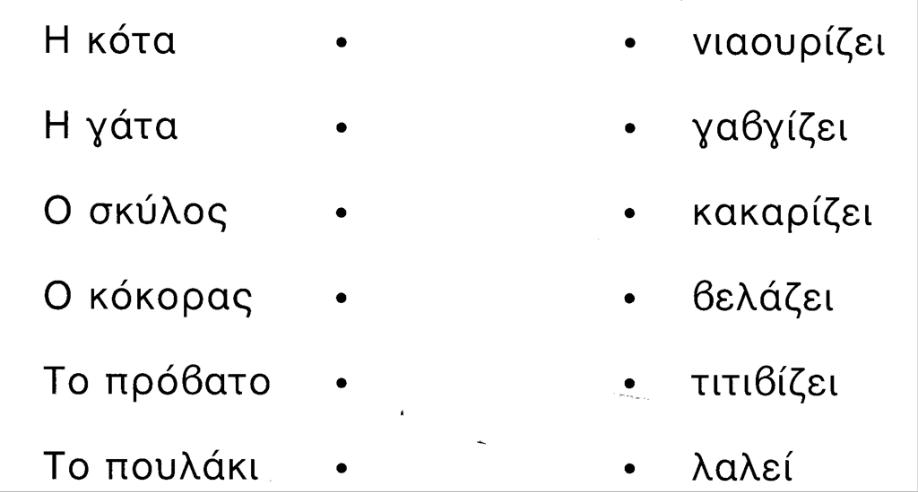 Γράφω τι κάνει η μαμά. Χρησιμοποιώ τις λέξεις: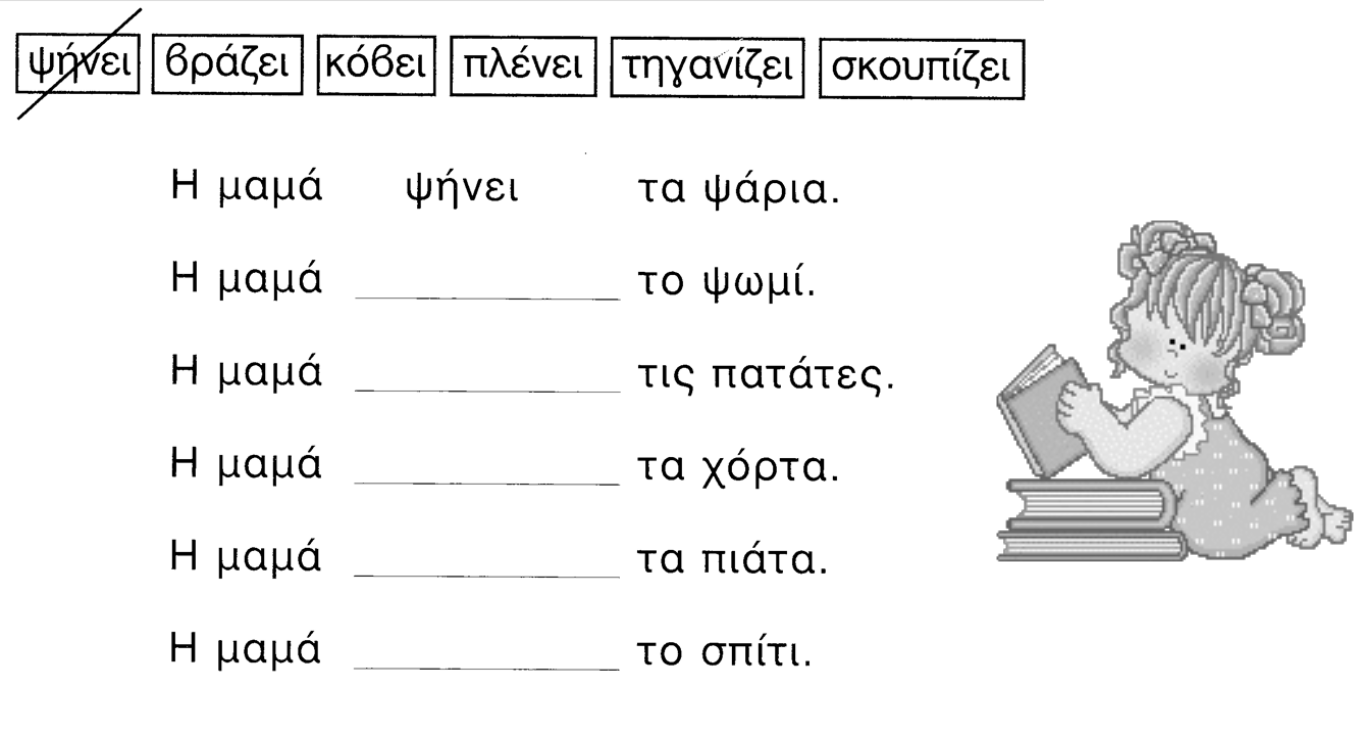 Διαβάζω και ενώνω αυτά που ταιριάζουν.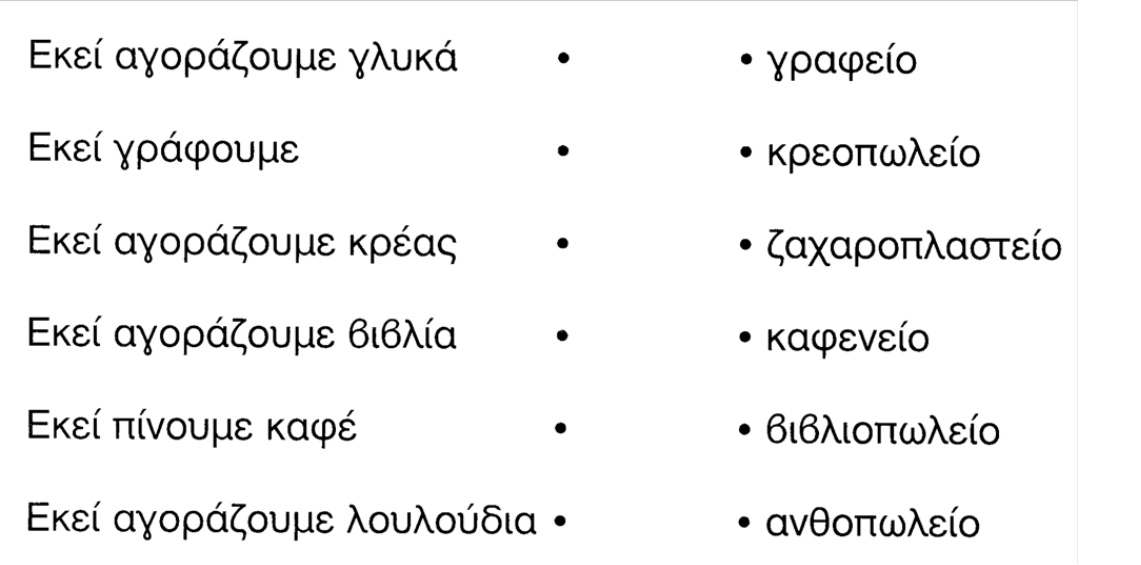 